CIVE Laboratory and Graduate Student OfficesRequest for Access During COVID-19 ClosureBecause of the COVID-19 virus, all CIVE laboratories and graduate student office spaces are closed until further notice.  Exceptions will be considered on a case-by-case basis, and only with special arrangements that adequately account for both virus-related and general laboratory health and safety risks.  To request lab or office access, please provide the following information.Submit your completed form to Armando Tura <atura@uvic.ca>, Lab manager, with copies to your research supervisor, or contact Armando for Chris Kennedy <cakenned@uvic.ca>, Department Chair, if you have any questions. GeneralChemicals handlingPressurized SystemsFire/explosionHot substancesStrong magnetic fields/inductionElectrical systems, high voltageRadiation (heat/laser/radioactivity) Equipment Safeguarding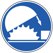 Training to operate the equipmentExposed rotating partsImproper guardsInterlock bypassed/poor conditionPinch points or crushing COVID-19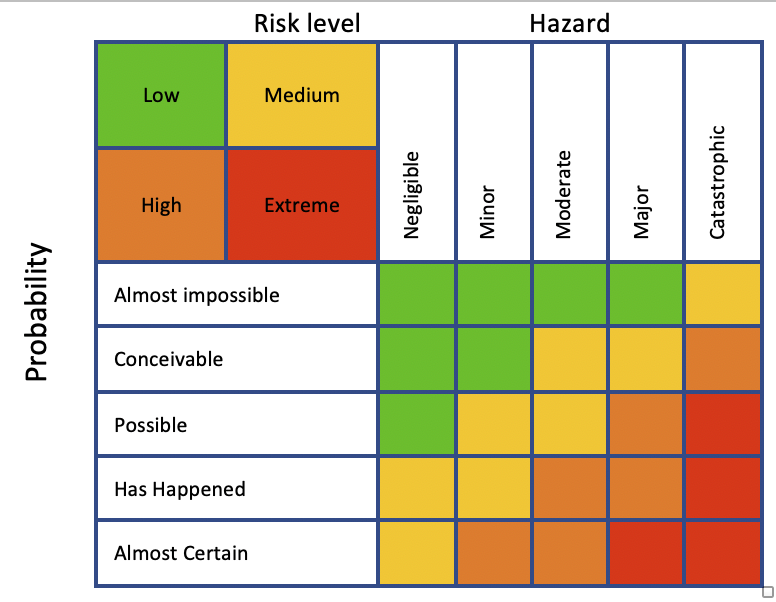 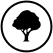 Does the work involve more than one personDoes the work require extensive spaces and surfacesIs the work area difficult to clearly identify, mark, or constrainIs there a high risk of virus contamination Am I physically put under stress (impact on immunity system)Is the lab difficult to decontaminate, dirty surfaces, etc.
 Hazardous Materials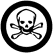 Extensive accumulation of dust/mist/fumesInadequate information (labels/SDS)Improper storage/containment/handling of chemicalsSources of ignition nearby Occupational Health and Hygiene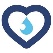 Awkward work positionLifting, twisting, and/or repetitive movementsPotential for slips, trips and fallsExcessive noise/dustPhysical Overextension












Contact InformationContact InformationFirst Name: Last Name: Email: Phone: Research Supervisor: Research Supervisor: Emergency ContactEmergency ContactName: Name: Relationship to you: Relationship to you: Email: Phone: Virus Risk from Personal Activities Describe your accommodation (type of accommodation, number of people in unit) and transportation situations and your arrangements for physical distancing at home and during your travel to campus:Describe any potential exposure to the virus you may have had during the past 2 weeks—e.g. travelling, attending crowded events etc.: ExperimentExperimental work objectives:Urgency – describe specifics of the urgency (need to complete this work within a given time period):Requested schedule—estimated hours per day, days per week; total number of days:Facilities, Equipment and Materials—describe the facilities/lab spaces, equipment, tools, consumables, chemicals, PPE, and potential technical support staff required to perform activities:Work Plan and Risk AssessmentDescribe the activities to be performed, listing each step, in chronological order, and provide a risk assessment of each step:Be specific in all the aspects that could be of concern in the current COVID-19 climate including: 1) concerns for virus transmission, and 2) general safety concerns. Campus resources are currently drastically reduced and emergency scenarios cannot be handled as they would under normal capacity. A risk matrix is attached to help evaluate the hazards and risks—risk factors under the current conditions should be treated as higher than under normal conditions. Do not overlook that 1) and 2) can compound catastrophically.  Attach additional pages if necessary.Supervisors Name:Signature:Student Names:Date and Time:Location:Description:YesNoHave we looked and identified all hazards?Are we trained and competent to conduct this task?Are the resources (equipment, tools, PPE, and personnel) available?Have we identified all the hazards since we last did the task?Are other persons and the environment protected from our activities in the area?Do we know what to do in case of an emergency?Do we have safe access and egress to and from the work area?Can we do this job without putting ourselves, others or the environment at risk?Is our work area clean and tidy?